33.35.10.¦733.18.2.	Dakafwerkingen, loketten / slabben / folies, polyisobuteen PIB (47) Ln6Wakaflex - Loodvervangende dakaansluiting voor dakranden: schoorsteen, dakvlakvensters, opgaand metselwerk, dakkapellen, ....20.	MEETCODE#Per m,	Universeel toepasbare ondervorst..30.	MATERIALEN.32.	Kenmerken van de dakaansluitingen:.32.10.	Beschrijving:Universeel, zeer vormvast; scheurbestendig; licht in gewicht, loodvervangende aansluiting voor dakranden. Geleverd in rol, het materiaal vulkaniseert onderling, waardoor las- en plakmiddelen overbodig zijn, verzekert een perfecte waterdichtheid en langdurige weerbestendigheid zonder gebruik te maken van lood en het daarbij horende gereedschap..32.20.	Basiskenmerken:#.32.21.	[BMI Monier]-	Fabrikant:	BMI Belgium bv/srl-	Handelsmerk:	BMI Monier Wakaflex#.32.22.	[neutraal]-	Type:	universeel toepasbaar voorzien van een gladde vuilwerende oppervlakte, geschikt voor alle dakpanmodellen; vlak en golvend-	Materiaal / samenstelling:	UV-bestendig hoogwaardig 100% recycleerbaar polyisobutyleen (PIB) met zelfklevende butylstroken aan de onderzijde en met een wapening van buigbaar en spanningsvrij aluminium gaas
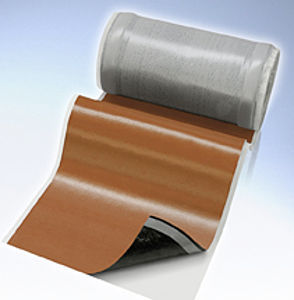 -	Bechikbare kleuren:	bruin, rood, antraciet en loodkleur.32.30.	[overige specificaties]-	Rolbreedte:	140 mm [bruin, rood, antraciet]		180 mm [rood, antraciet, loodkleur]
280 mm [bruin, rood, antraciet, loodkleur]
370 mm [bruin, rood, antraciet, loodkleur] [op aanvraag]
560 mm [rood, antraciet, loodkleur]-	Rollengte:	5 m [140 mm, 280 mm, 370 mm, 560 mm]
10 m [ 280 mm].40.	UITVOERINGDe keramische dakpannen en hulpstukken worden geplaatst overeenkomstig• TV 175, TV 186 en TV 202 van het WTCB,• de richtlijnen van de fabrikant..41.	Voorbereiding ondergrond:-	Voor een juiste hechting dient de ondergrond schoon, droog en vetvrij te zijn-	De aansluiting van het onderdak met de dakdoorbreking dient waterdicht afgewerkt te zijn (binnenzijde luchtdicht)..42.	Verwerking:-	Het voorvormen van de dakaansluiting Wakaflex bij het maken van hoeken vereenvoudigt de verwerking-	Verwijder bij voorkeur de geperforeerde folie aan de achterzijde in fases; de folie altijd in de richting van de perforatie -	Het afronden van de hoeken van de dakaansluiting Wakaflex levert een mooi resultaat-	De dakaansluiting Wakaflex is te gebruiken als vervanging van voetlood en loden loketten voor dakaansluitingen bij opgaand  metselwerk of kozijnen en bij schoorstenen. De dakaansluiting Wakaflex is ook als loket in te metselen.BMI BELGIUM - posten voor de meetstaatWakaflex - Loodvervangende dakaansluiting voor dakranden: schoorsteen, dakvlakvensters, opgaand metselwerk, dakkapellen, ...P1	Dakaansluiting	FH	[m]BMI BELGIUM BVWijngaardveld 25BE-9300 AalstTel.: 053 72 96 72www.bmigroup.com/beinfo.be.monier@bmigroup.com